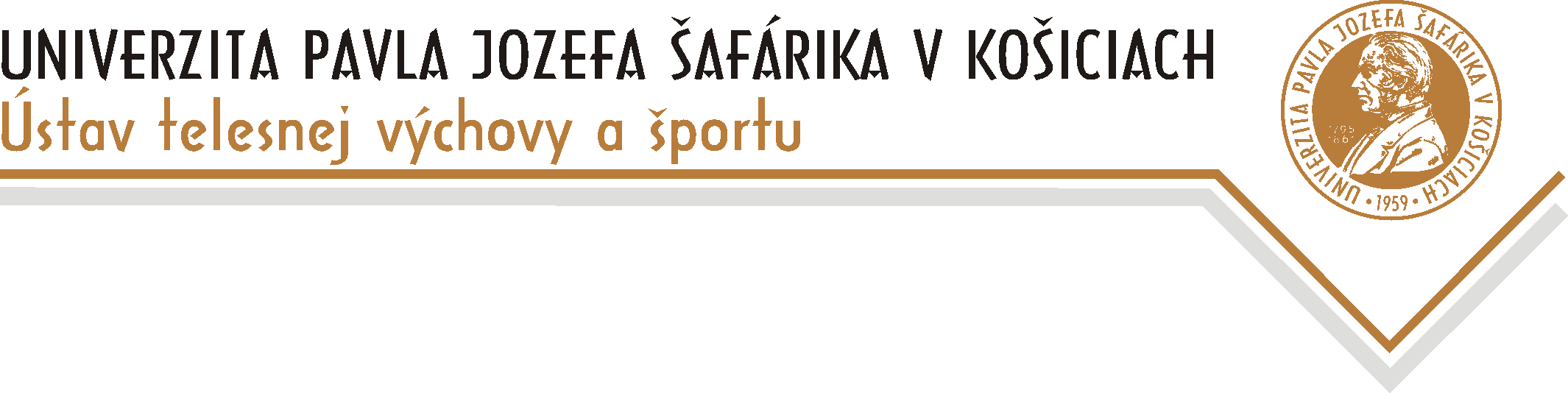 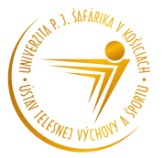 návratkaOdborná prax študentov študijného programu šport a rekreáciaKomerčné / Nekomerčné ZARIADENIE Meno a priezvisko študenta:Miesto výkonu odbornej praxe:Inštitúcia odbornej praxe:Termín odbornej praxe  od:                                                   do:Popis vykonávaných činností:Počet pracovných dní a hodín za týždeň:Podmienky, za ktorých bude študent pracovať: ubytovanie, stravovanie, cestovné, poistenie,výška odmeny za prácu – vreckové, iné dojednané podmienky:Meno, priezvisko, podpis zodpovednej osoby za vykonávanú odbornú prax a pečiatka:Telefonický kontakt: 			